SE LA VARIANTE FINALE VIENE DEPOSITATA CONTESTUALMENTE ALLA COMUNICAZIONE DI FINE LAVORI (SU MODULO REGIONALE) NON SERVE COMPILARE I QUADRI DEI SOGGETTI COINVOLTI.In caso di più aventi titolo allegare una lista a parteSe è intervenuta più di un’impresa esecutrice allegare la dichiarazione contenuta nell’ultima pagina del presente modulo.Da compilare solo in caso ci siano più di 4 titolari o più di una impresa esecutriceLe firme dei denuncianti indicati in questa pagina e del legale rappresentante della ditta esecutrice devono comunque essere apposte a pag. 4 della presente comunicazioneCOMUNE DI LASTRA A SIGNA(Provincia di Firenze)AL RESPONSABILE DEL SETTORE GOVERNO DEL TERRITORIO E SVILUPPO ECONOMICO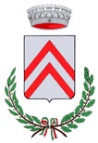 DEL COMUNE DI LASTRA A SIGNA (FI)Protocollo generaleProtocollo generaleProtocollo generaleSCIA / PERMESSO DI COSTRUIRE n.VARIANTE FINALE (art. 143 C. 3 L.R. 65/2014) DIA/SCIA N.       DEL       DIA/SCIA VARIANTE N.       DEL       DIA/SCIA PER IL COMPLETAMENTO DEI LAVORI N.       DEL       PERMESSO DI COSTRUIRE N.       DEL       VARIANTE IN CORSO D’OPERA DEL       ALTRO      Dati relativi all’immobile :Dati relativi all’immobile :Descrizione interventoDescrizione interventoVARIANTE FINALE (art. 143 C. 3 L.R. 65/2014) DIA/SCIA N.       DEL       DIA/SCIA VARIANTE N.       DEL       DIA/SCIA PER IL COMPLETAMENTO DEI LAVORI N.       DEL       PERMESSO DI COSTRUIRE N.       DEL       VARIANTE IN CORSO D’OPERA DEL       ALTRO      UbicazioneVARIANTE FINALE (art. 143 C. 3 L.R. 65/2014) DIA/SCIA N.       DEL       DIA/SCIA VARIANTE N.       DEL       DIA/SCIA PER IL COMPLETAMENTO DEI LAVORI N.       DEL       PERMESSO DI COSTRUIRE N.       DEL       VARIANTE IN CORSO D’OPERA DEL       ALTRO      Tipologia Terreno        FabbricatoVARIANTE FINALE (art. 143 C. 3 L.R. 65/2014) DIA/SCIA N.       DEL       DIA/SCIA VARIANTE N.       DEL       DIA/SCIA PER IL COMPLETAMENTO DEI LAVORI N.       DEL       PERMESSO DI COSTRUIRE N.       DEL       VARIANTE IN CORSO D’OPERA DEL       ALTRO      Foglio VARIANTE FINALE (art. 143 C. 3 L.R. 65/2014) DIA/SCIA N.       DEL       DIA/SCIA VARIANTE N.       DEL       DIA/SCIA PER IL COMPLETAMENTO DEI LAVORI N.       DEL       PERMESSO DI COSTRUIRE N.       DEL       VARIANTE IN CORSO D’OPERA DEL       ALTRO      ParticellaVARIANTE FINALE (art. 143 C. 3 L.R. 65/2014) DIA/SCIA N.       DEL       DIA/SCIA VARIANTE N.       DEL       DIA/SCIA PER IL COMPLETAMENTO DEI LAVORI N.       DEL       PERMESSO DI COSTRUIRE N.       DEL       VARIANTE IN CORSO D’OPERA DEL       ALTRO      SubVARIANTE FINALE (art. 143 C. 3 L.R. 65/2014) DIA/SCIA N.       DEL       DIA/SCIA VARIANTE N.       DEL       DIA/SCIA PER IL COMPLETAMENTO DEI LAVORI N.       DEL       PERMESSO DI COSTRUIRE N.       DEL       VARIANTE IN CORSO D’OPERA DEL       ALTRO      Titolari del permesso di costruire / denuncia di inizio attività:Titolari del permesso di costruire / denuncia di inizio attività:Titolari del permesso di costruire / denuncia di inizio attività:Titolari del permesso di costruire / denuncia di inizio attività:Titolari del permesso di costruire / denuncia di inizio attività:Titolari del permesso di costruire / denuncia di inizio attività:Titolari del permesso di costruire / denuncia di inizio attività:Titolari del permesso di costruire / denuncia di inizio attività:Tipologia Persona fisica         Persona giuridica Persona fisica         Persona giuridica Persona fisica         Persona giuridicaTipologia Persona fisica         Persona giuridica Persona fisica         Persona giuridica Persona fisica         Persona giuridicaCognome/Rag. SocialeCognome/Rag. SocialeNome/Legale rapp.Nome/Legale rapp.Codice FiscaleCodice FiscalePartita IVAPartita IVANato aProv.   Nato aProv.   In dataIn dataCittà residenza/SedeProv.   Città residenza/SedeProv.   Via/PiazzaN.      Via/PiazzaN.      CAPCAPTel.Tel.Fax.Fax.CellulareCellularee.maile.mailp.e.c.p.e.c.In qualità diIn qualità diAltra qualificaAltra qualificaTitolari del permesso di costruire / denuncia di inizio attività:Titolari del permesso di costruire / denuncia di inizio attività:Titolari del permesso di costruire / denuncia di inizio attività:Titolari del permesso di costruire / denuncia di inizio attività:Titolari del permesso di costruire / denuncia di inizio attività:Titolari del permesso di costruire / denuncia di inizio attività:Titolari del permesso di costruire / denuncia di inizio attività:Titolari del permesso di costruire / denuncia di inizio attività:Tipologia Persona fisica         Persona giuridica Persona fisica         Persona giuridica Persona fisica         Persona giuridicaTipologia Persona fisica         Persona giuridica Persona fisica         Persona giuridica Persona fisica         Persona giuridicaCognome/Rag. SocialeCognome/Rag. SocialeNome/Legale rapp.Nome/Legale rapp.Codice FiscaleCodice FiscalePartita IVAPartita IVANato aProv.   Nato aProv.   In dataIn dataCittà residenza/SedeProv.   Città residenza/SedeProv.   Via/PiazzaN.      Via/PiazzaN.      CAPCAPTel.Tel.Fax.Fax.CellulareCellularee.maile.mailp.e.c.p.e.c.In qualità diIn qualità diAltra qualificaAltra qualificaDirettore dei lavoriDirettore dei lavoriDirettore dei lavoriSoggetto che rilascerà l’Attestato di certificazione energetica Non indicato perché i lavori non rientrano tra quelli per i quali è necessario l’Attestato di certificazione energeticaSoggetto che rilascerà l’Attestato di certificazione energetica Non indicato perché i lavori non rientrano tra quelli per i quali è necessario l’Attestato di certificazione energeticaSoggetto che rilascerà l’Attestato di certificazione energetica Non indicato perché i lavori non rientrano tra quelli per i quali è necessario l’Attestato di certificazione energeticaCognomeCognomeNomeNomeCodice FiscaleCodice FiscaleIscritto all’albo deiIscritto all’albo deiDella Provincia diN.      Della Provincia diN.      Con studio aProv.   Con studio aProv.   ViaN.      ViaN.      CAPCAPTel.Tel.Fax.Fax.CellulareCellularee.maile.mailp.e.c.p.e.c.Dati relativi all’impresaDati relativi all’impresaDati relativi all’impresaDati relativi all’impresaDati relativi all’impresaDati relativi all’impresaDati relativi all’impresaDati relativi all’impresa I lavori sono stati realizzati in economia  I lavori sono stati realizzati in economia  I lavori sono stati realizzati in economia  L’impresa esecutrice è la seguente L’impresa esecutrice è la seguente L’impresa esecutrice è la seguenteRagione socialeCodice fiscaleLegale rappresentantePartita IVACodice fiscaleCon sede aProv.   Nato aProv.   ViaN.      In dataCAPResidente aProv.   Tel.ViaN.      Fax.CAPe.mailN.B. nel caso siano presenti più imprese esecutrici allegare elenco a parte con tutti i dati sopra richiesti; ogni variazione dell’impresa va comunicato tempestivamente; è necessario allegare il DURC, la seguente dichiarazione sull’organico medio annuo distinto per qualifica e la dichiarazione sul contratto collettivo applicato ai lavoratori dipendenti.N.B. nel caso siano presenti più imprese esecutrici allegare elenco a parte con tutti i dati sopra richiesti; ogni variazione dell’impresa va comunicato tempestivamente; è necessario allegare il DURC, la seguente dichiarazione sull’organico medio annuo distinto per qualifica e la dichiarazione sul contratto collettivo applicato ai lavoratori dipendenti.N.B. nel caso siano presenti più imprese esecutrici allegare elenco a parte con tutti i dati sopra richiesti; ogni variazione dell’impresa va comunicato tempestivamente; è necessario allegare il DURC, la seguente dichiarazione sull’organico medio annuo distinto per qualifica e la dichiarazione sul contratto collettivo applicato ai lavoratori dipendenti.p.e.c.N.B. nel caso siano presenti più imprese esecutrici allegare elenco a parte con tutti i dati sopra richiesti; ogni variazione dell’impresa va comunicato tempestivamente; è necessario allegare il DURC, la seguente dichiarazione sull’organico medio annuo distinto per qualifica e la dichiarazione sul contratto collettivo applicato ai lavoratori dipendenti.N.B. nel caso siano presenti più imprese esecutrici allegare elenco a parte con tutti i dati sopra richiesti; ogni variazione dell’impresa va comunicato tempestivamente; è necessario allegare il DURC, la seguente dichiarazione sull’organico medio annuo distinto per qualifica e la dichiarazione sul contratto collettivo applicato ai lavoratori dipendenti.N.B. nel caso siano presenti più imprese esecutrici allegare elenco a parte con tutti i dati sopra richiesti; ogni variazione dell’impresa va comunicato tempestivamente; è necessario allegare il DURC, la seguente dichiarazione sull’organico medio annuo distinto per qualifica e la dichiarazione sul contratto collettivo applicato ai lavoratori dipendenti.Codice INPSN.B. nel caso siano presenti più imprese esecutrici allegare elenco a parte con tutti i dati sopra richiesti; ogni variazione dell’impresa va comunicato tempestivamente; è necessario allegare il DURC, la seguente dichiarazione sull’organico medio annuo distinto per qualifica e la dichiarazione sul contratto collettivo applicato ai lavoratori dipendenti.N.B. nel caso siano presenti più imprese esecutrici allegare elenco a parte con tutti i dati sopra richiesti; ogni variazione dell’impresa va comunicato tempestivamente; è necessario allegare il DURC, la seguente dichiarazione sull’organico medio annuo distinto per qualifica e la dichiarazione sul contratto collettivo applicato ai lavoratori dipendenti.N.B. nel caso siano presenti più imprese esecutrici allegare elenco a parte con tutti i dati sopra richiesti; ogni variazione dell’impresa va comunicato tempestivamente; è necessario allegare il DURC, la seguente dichiarazione sull’organico medio annuo distinto per qualifica e la dichiarazione sul contratto collettivo applicato ai lavoratori dipendenti.Codice INAILN.B. nel caso siano presenti più imprese esecutrici allegare elenco a parte con tutti i dati sopra richiesti; ogni variazione dell’impresa va comunicato tempestivamente; è necessario allegare il DURC, la seguente dichiarazione sull’organico medio annuo distinto per qualifica e la dichiarazione sul contratto collettivo applicato ai lavoratori dipendenti.N.B. nel caso siano presenti più imprese esecutrici allegare elenco a parte con tutti i dati sopra richiesti; ogni variazione dell’impresa va comunicato tempestivamente; è necessario allegare il DURC, la seguente dichiarazione sull’organico medio annuo distinto per qualifica e la dichiarazione sul contratto collettivo applicato ai lavoratori dipendenti.N.B. nel caso siano presenti più imprese esecutrici allegare elenco a parte con tutti i dati sopra richiesti; ogni variazione dell’impresa va comunicato tempestivamente; è necessario allegare il DURC, la seguente dichiarazione sull’organico medio annuo distinto per qualifica e la dichiarazione sul contratto collettivo applicato ai lavoratori dipendenti.Codice Cassa edileN.B. nel caso siano presenti più imprese esecutrici allegare elenco a parte con tutti i dati sopra richiesti; ogni variazione dell’impresa va comunicato tempestivamente; è necessario allegare il DURC, la seguente dichiarazione sull’organico medio annuo distinto per qualifica e la dichiarazione sul contratto collettivo applicato ai lavoratori dipendenti.N.B. nel caso siano presenti più imprese esecutrici allegare elenco a parte con tutti i dati sopra richiesti; ogni variazione dell’impresa va comunicato tempestivamente; è necessario allegare il DURC, la seguente dichiarazione sull’organico medio annuo distinto per qualifica e la dichiarazione sul contratto collettivo applicato ai lavoratori dipendenti.N.B. nel caso siano presenti più imprese esecutrici allegare elenco a parte con tutti i dati sopra richiesti; ogni variazione dell’impresa va comunicato tempestivamente; è necessario allegare il DURC, la seguente dichiarazione sull’organico medio annuo distinto per qualifica e la dichiarazione sul contratto collettivo applicato ai lavoratori dipendenti.Dichiarazioni di asseveramento a cura del direttore dei lavori in caso di contestuale deposito di “variante finale”Dichiarazioni di asseveramento a cura del direttore dei lavori in caso di contestuale deposito di “variante finale”Il sottoscritto in qualità di Tecnico Incaricato di redigere la presente variante ai lavori in oggetto, assumendo la qualità di persona incaricata di pubblico servizio ai sensi e per gli effetti dell’art. 145 c. 4 della L.R. 65/2014 nel caso in cui la presente riguardi opere oggetto di precedente DIA / SCIA,  in piena conoscenza delle proprie responsabilità dichiaraIl sottoscritto in qualità di Tecnico Incaricato di redigere la presente variante ai lavori in oggetto, assumendo la qualità di persona incaricata di pubblico servizio ai sensi e per gli effetti dell’art. 145 c. 4 della L.R. 65/2014 nel caso in cui la presente riguardi opere oggetto di precedente DIA / SCIA,  in piena conoscenza delle proprie responsabilità dichiara1.a)Che le varianti al progetto sono conformi agli strumenti comunali della pianificazione urbanistica, al regolamento edilizio e, comunque, non sono in contrasto con le eventuali prescrizioni contenute nel permesso di costruire;1.b)Che le varianti non hanno comportato modifiche della sagoma dell’edificio qualora sottoposto a vincolo ai sensi del Codice oppure ricadente in zona omogenea “A” di cui al d.m. 1444/1968, o altra zona ad essa assimilata dagli strumenti comunali della pianificazione urbanistica, né hanno indotto innovazioni che incidono sulle quantità edificabili consentite dagli strumenti comunali della pianificazione urbanistica, o che comportino incrementi di volumetria, oppure che incidono sulle dotazioni di standard;1.c)Che le varianti, nel caso in cui abbiano riguardato immobili o aree tutelati ai fini idrogeologici, ambientali, o soggetti a norme di tutela del patrimonio storico, artistico ed archeologico, sono state realizzate a seguito dell’acquisizione degli eventuali atti di assenso prescritti dalla normativa sui vincoli e dalle altre normative di settore;1.d)Che le varianti, nel caso in cui abbiano riguardato l’aspetto esteriore di immobili o aree tutelate ai sensi della parte III del Codice, sono state realizzate a seguito del rilascio della relativa autorizzazione, oppure hanno ad oggetto gli interventi di cui all’articolo 149 del Codice medesimo.2Che le varianti non configurano una variazione essenziale come definita dall’articolo 197, al permesso di costruire, e sono conformi alle prescrizioni urbanistico-edilizie.Dichiarazione a cura del direttore dei lavori sugli eventuali atti di assenso ai fini idrogeologici, ambientali, di tutela del patrimonio storico, artistico ed archeologico.Dichiarazione a cura del direttore dei lavori sugli eventuali atti di assenso ai fini idrogeologici, ambientali, di tutela del patrimonio storico, artistico ed archeologico.Dichiarazione a cura del direttore dei lavori sugli eventuali atti di assenso ai fini idrogeologici, ambientali, di tutela del patrimonio storico, artistico ed archeologico.Il sottoscritto Direttore dei Lavori, in piena conoscenza delle proprie responsabilità, dichiara:Il sottoscritto Direttore dei Lavori, in piena conoscenza delle proprie responsabilità, dichiara:Il sottoscritto Direttore dei Lavori, in piena conoscenza delle proprie responsabilità, dichiara:1che le varianti apportate:che le varianti apportate:1Non interessano un immobile o area tutelata ai fini idrogeologici o non hanno comportato modifiche incidenti sulla tutela.1Interessano un immobile o area tutelata ai fini idrogeologici e sono state realizzate a seguito dell’acquisizione del seguente atto di assenso:Tipologia:       n.       del      1Non interessano un immobile o area tutelata ai fini ambientali o non hanno comportato modifiche incidenti sulla tutela.1Interessano un immobile o area tutelata ai fini ambientali e sono state realizzate a seguito dell’acquisizione del seguente atto di assenso:Tipologia:       n.       del      1Non interessano un immobile o area tutelata ai fini di tutela del patrimonio storico o non hanno comportato modifiche incidenti sulla tutela.1Interessano un immobile o area tutelata ai fini di tutela del patrimonio storico e sono state realizzate a seguito dell’acquisizione del seguente atto di assenso:Tipologia:       n.       del      1Non interessano un immobile o area tutelata ai fini di tutela del patrimonio artistico o non hanno comportato modifiche incidenti sulla tutela.1Interessano un immobile o area tutelata ai fini di tutela del patrimonio artistico e sono state realizzate a seguito dell’acquisizione del seguente atto di assenso:Tipologia:       n.       del      1Non interessano un immobile o area tutelata ai fini di tutela del patrimonio archeologico o non hanno comportato modifiche incidenti sulla tutela.1Interessano un immobile o area tutelata ai fini di tutela del patrimonio archeologico e sono state realizzate a seguito dell’acquisizione del seguente atto di assenso:Tipologia:       n.       del      Dichiarazione a cura del direttore dei lavori nel caso in cui le varianti abbiano riguardato l’aspetto esteriore di immobili o aree tutelate ai sensi della parte III del Codice, sono state realizzate a seguito del rilascio della relativa autorizzazione, oppure hanno ad oggetto gli interventi di cui all’articolo 149 del Codice medesimo.Dichiarazione a cura del direttore dei lavori nel caso in cui le varianti abbiano riguardato l’aspetto esteriore di immobili o aree tutelate ai sensi della parte III del Codice, sono state realizzate a seguito del rilascio della relativa autorizzazione, oppure hanno ad oggetto gli interventi di cui all’articolo 149 del Codice medesimo.Dichiarazione a cura del direttore dei lavori nel caso in cui le varianti abbiano riguardato l’aspetto esteriore di immobili o aree tutelate ai sensi della parte III del Codice, sono state realizzate a seguito del rilascio della relativa autorizzazione, oppure hanno ad oggetto gli interventi di cui all’articolo 149 del Codice medesimo.Il sottoscritto Direttore dei Lavori, in piena conoscenza delle proprie responsabilità, dichiara:Il sottoscritto Direttore dei Lavori, in piena conoscenza delle proprie responsabilità, dichiara:Il sottoscritto Direttore dei Lavori, in piena conoscenza delle proprie responsabilità, dichiara:2che le varianti apportate:che le varianti apportate:2Non interessano un immobile o area soggetta a vincolo paesaggistico o non hanno comportato modifiche incidenti sulla tutela.2Interessano un immobile o area soggetta a vincolo paesaggistico ma rientrano tra gli interventi di cui all’articolo 149 del Codice (Interventi non soggetti ad autorizzazione) 2Interessano un immobile o area soggetta a vincolo paesaggistico e sono state realizzate a seguito dell’acquisizione della autorizzazione paesaggistica  n.       del      .Dichiarazione a cura del direttore dei lavori nel caso in cui le varianti comportino il conguaglio del contributo di cui all’articolo 183 (contributo commisurato all'incidenza degli oneri di urbanizzazione nonché al costo di costruzione)Dichiarazione a cura del direttore dei lavori nel caso in cui le varianti comportino il conguaglio del contributo di cui all’articolo 183 (contributo commisurato all'incidenza degli oneri di urbanizzazione nonché al costo di costruzione)Dichiarazione a cura del direttore dei lavori nel caso in cui le varianti comportino il conguaglio del contributo di cui all’articolo 183 (contributo commisurato all'incidenza degli oneri di urbanizzazione nonché al costo di costruzione)Il sottoscritto Direttore dei Lavori, in piena conoscenza delle proprie responsabilità, dichiara:Il sottoscritto Direttore dei Lavori, in piena conoscenza delle proprie responsabilità, dichiara:Il sottoscritto Direttore dei Lavori, in piena conoscenza delle proprie responsabilità, dichiara:3che le varianti apportate:che le varianti apportate:3Non comportano il conguaglio del contributo di cui all’art. 183.3Comportano il conguaglio del contributo di cui all’art. 183 e in particolare:Oneri di urbanizzazione primaria:      Oneri di urbanizzazione secondaria:      Contributo commisurato al costo di costruzione:      Il pagamento sarà effettuato contestualmente agli adempimenti di cui all’articolo 149, comma 1 (Ultimazione dei lavori), e comunque prima della scadenza del termine di validità del permesso di costruire o della SCIA.Elenco allegati alla presente comunicazioneElenco allegati alla presente comunicazioneElenco allegati alla presente comunicazioneElenco allegati alla presente comunicazioneElenco allegati alla presente comunicazioneI sottoscritti allegano alla presente comunicazione di fine lavori la seguente documentazione:I sottoscritti allegano alla presente comunicazione di fine lavori la seguente documentazione:I sottoscritti allegano alla presente comunicazione di fine lavori la seguente documentazione:I sottoscritti allegano alla presente comunicazione di fine lavori la seguente documentazione:I sottoscritti allegano alla presente comunicazione di fine lavori la seguente documentazione:4AllegatoNon necessarioNote4Elaborati con lo stato finale dell'opera come effettivamente realizzata4Elaborati di sovrapposizione tra lo stato di progetto e lo stato finale dell'opera come effettivamente realizzata4Ricevuta del pagamento dei diritti di segreteriaFirme dei titolari del permesso di costruire / denuncia di inizio attività:Firme dei titolari del permesso di costruire / denuncia di inizio attività:Firme dei titolari del permesso di costruire / denuncia di inizio attività:Firme dei titolari del permesso di costruire / denuncia di inizio attività:Nome e cognomeFirmaNome e cognomeFirmaLuogo e data      Luogo e data      Luogo e data      Luogo e data      Ai sensi dell’art. 38, D.P.R. 445 del 28  dicembre 2000,  la dichiarazione è sottoscritta dall’interessato in presenza del dipendente addetto ovvero sottoscritta o inviata insieme alla fotocopia, non autenticata di un documento di identità in corso di validità del dichiarante, all’ufficio competente via fax, tramite un incaricato, oppure a mezzo postaAi sensi dell’art. 38, D.P.R. 445 del 28  dicembre 2000,  la dichiarazione è sottoscritta dall’interessato in presenza del dipendente addetto ovvero sottoscritta o inviata insieme alla fotocopia, non autenticata di un documento di identità in corso di validità del dichiarante, all’ufficio competente via fax, tramite un incaricato, oppure a mezzo postaAi sensi dell’art. 38, D.P.R. 445 del 28  dicembre 2000,  la dichiarazione è sottoscritta dall’interessato in presenza del dipendente addetto ovvero sottoscritta o inviata insieme alla fotocopia, non autenticata di un documento di identità in corso di validità del dichiarante, all’ufficio competente via fax, tramite un incaricato, oppure a mezzo postaAi sensi dell’art. 38, D.P.R. 445 del 28  dicembre 2000,  la dichiarazione è sottoscritta dall’interessato in presenza del dipendente addetto ovvero sottoscritta o inviata insieme alla fotocopia, non autenticata di un documento di identità in corso di validità del dichiarante, all’ufficio competente via fax, tramite un incaricato, oppure a mezzo postaFirma del Direttore dei Lavori Firma del Direttore dei Lavori Firma del Direttore dei Lavori Luogo e data      Luogo e data      Luogo e data      Nome e cognomeFirmaTimbroFirma del titolare/legale rappresentante dell’impresa esecutriceFirma del titolare/legale rappresentante dell’impresa esecutriceFirma del titolare/legale rappresentante dell’impresa esecutriceLuogo e data      Luogo e data      Luogo e data      Nome e cognomeFirmaTimbroTitolari del permesso di costruire / denuncia di inizio attività:Titolari del permesso di costruire / denuncia di inizio attività:Titolari del permesso di costruire / denuncia di inizio attività:Titolari del permesso di costruire / denuncia di inizio attività:Titolari del permesso di costruire / denuncia di inizio attività:Titolari del permesso di costruire / denuncia di inizio attività:Titolari del permesso di costruire / denuncia di inizio attività:Titolari del permesso di costruire / denuncia di inizio attività:Tipologia Persona fisica         Persona giuridica Persona fisica         Persona giuridica Persona fisica         Persona giuridicaTipologia Persona fisica         Persona giuridica Persona fisica         Persona giuridica Persona fisica         Persona giuridicaCognome/Rag. SocialeCognome/Rag. SocialeNome/Legale rapp.Nome/Legale rapp.Codice FiscaleCodice FiscalePartita IVAPartita IVANato aProv.   Nato aProv.   In dataIn dataCittà residenza/SedeProv.   Città residenza/SedeProv.   Via/PiazzaN.      Via/PiazzaN.      CAPCAPTel.Tel.Fax.Fax.CellulareCellularee.maile.mailp.e.c.p.e.c.In qualità diIn qualità diAltra qualificaAltra qualificaTitolari del permesso di costruire / denuncia di inizio attività:Titolari del permesso di costruire / denuncia di inizio attività:Titolari del permesso di costruire / denuncia di inizio attività:Titolari del permesso di costruire / denuncia di inizio attività:Titolari del permesso di costruire / denuncia di inizio attività:Titolari del permesso di costruire / denuncia di inizio attività:Titolari del permesso di costruire / denuncia di inizio attività:Titolari del permesso di costruire / denuncia di inizio attività:Tipologia Persona fisica         Persona giuridica Persona fisica         Persona giuridica Persona fisica         Persona giuridicaTipologia Persona fisica         Persona giuridica Persona fisica         Persona giuridica Persona fisica         Persona giuridicaCognome/Rag. SocialeCognome/Rag. SocialeNome/Legale rapp.Nome/Legale rapp.Codice FiscaleCodice FiscalePartita IVAPartita IVANato aProv.   Nato aProv.   In dataIn dataCittà residenza/SedeProv.   Città residenza/SedeProv.   Via/PiazzaN.      Via/PiazzaN.      CAPCAPTel.Tel.Fax.Fax.CellulareCellularee.maile.mailp.e.c.p.e.c.In qualità diIn qualità diAltra qualificaAltra qualificaDati relativi all’impresaDati relativi all’impresaDati relativi all’impresaDati relativi all’impresaDati relativi all’impresaDati relativi all’impresaDati relativi all’impresaDati relativi all’impresa I lavori sono stati realizzati in economia  I lavori sono stati realizzati in economia  I lavori sono stati realizzati in economia  L’impresa esecutrice è la seguente L’impresa esecutrice è la seguente L’impresa esecutrice è la seguenteRagione socialeCodice fiscaleLegale rappresentantePartita IVACodice fiscaleCon sede aProv.   Nato aProv.   ViaN.      In dataCAPResidente aProv.   Tel.ViaN.      Fax.CAPe.mailN.B. nel caso siano presenti più imprese esecutrici allegare elenco a parte con tutti i dati sopra richiesti; ogni variazione dell’impresa va comunicato tempestivamente; è necessario allegare il DURC, la seguente dichiarazione sull’organico medio annuo distinto per qualifica e la dichiarazione sul contratto collettivo applicato ai lavoratori dipendenti.N.B. nel caso siano presenti più imprese esecutrici allegare elenco a parte con tutti i dati sopra richiesti; ogni variazione dell’impresa va comunicato tempestivamente; è necessario allegare il DURC, la seguente dichiarazione sull’organico medio annuo distinto per qualifica e la dichiarazione sul contratto collettivo applicato ai lavoratori dipendenti.N.B. nel caso siano presenti più imprese esecutrici allegare elenco a parte con tutti i dati sopra richiesti; ogni variazione dell’impresa va comunicato tempestivamente; è necessario allegare il DURC, la seguente dichiarazione sull’organico medio annuo distinto per qualifica e la dichiarazione sul contratto collettivo applicato ai lavoratori dipendenti.p.e.c.N.B. nel caso siano presenti più imprese esecutrici allegare elenco a parte con tutti i dati sopra richiesti; ogni variazione dell’impresa va comunicato tempestivamente; è necessario allegare il DURC, la seguente dichiarazione sull’organico medio annuo distinto per qualifica e la dichiarazione sul contratto collettivo applicato ai lavoratori dipendenti.N.B. nel caso siano presenti più imprese esecutrici allegare elenco a parte con tutti i dati sopra richiesti; ogni variazione dell’impresa va comunicato tempestivamente; è necessario allegare il DURC, la seguente dichiarazione sull’organico medio annuo distinto per qualifica e la dichiarazione sul contratto collettivo applicato ai lavoratori dipendenti.N.B. nel caso siano presenti più imprese esecutrici allegare elenco a parte con tutti i dati sopra richiesti; ogni variazione dell’impresa va comunicato tempestivamente; è necessario allegare il DURC, la seguente dichiarazione sull’organico medio annuo distinto per qualifica e la dichiarazione sul contratto collettivo applicato ai lavoratori dipendenti.Codice INPSN.B. nel caso siano presenti più imprese esecutrici allegare elenco a parte con tutti i dati sopra richiesti; ogni variazione dell’impresa va comunicato tempestivamente; è necessario allegare il DURC, la seguente dichiarazione sull’organico medio annuo distinto per qualifica e la dichiarazione sul contratto collettivo applicato ai lavoratori dipendenti.N.B. nel caso siano presenti più imprese esecutrici allegare elenco a parte con tutti i dati sopra richiesti; ogni variazione dell’impresa va comunicato tempestivamente; è necessario allegare il DURC, la seguente dichiarazione sull’organico medio annuo distinto per qualifica e la dichiarazione sul contratto collettivo applicato ai lavoratori dipendenti.N.B. nel caso siano presenti più imprese esecutrici allegare elenco a parte con tutti i dati sopra richiesti; ogni variazione dell’impresa va comunicato tempestivamente; è necessario allegare il DURC, la seguente dichiarazione sull’organico medio annuo distinto per qualifica e la dichiarazione sul contratto collettivo applicato ai lavoratori dipendenti.Codice INAILN.B. nel caso siano presenti più imprese esecutrici allegare elenco a parte con tutti i dati sopra richiesti; ogni variazione dell’impresa va comunicato tempestivamente; è necessario allegare il DURC, la seguente dichiarazione sull’organico medio annuo distinto per qualifica e la dichiarazione sul contratto collettivo applicato ai lavoratori dipendenti.N.B. nel caso siano presenti più imprese esecutrici allegare elenco a parte con tutti i dati sopra richiesti; ogni variazione dell’impresa va comunicato tempestivamente; è necessario allegare il DURC, la seguente dichiarazione sull’organico medio annuo distinto per qualifica e la dichiarazione sul contratto collettivo applicato ai lavoratori dipendenti.N.B. nel caso siano presenti più imprese esecutrici allegare elenco a parte con tutti i dati sopra richiesti; ogni variazione dell’impresa va comunicato tempestivamente; è necessario allegare il DURC, la seguente dichiarazione sull’organico medio annuo distinto per qualifica e la dichiarazione sul contratto collettivo applicato ai lavoratori dipendenti.Codice Cassa edileN.B. nel caso siano presenti più imprese esecutrici allegare elenco a parte con tutti i dati sopra richiesti; ogni variazione dell’impresa va comunicato tempestivamente; è necessario allegare il DURC, la seguente dichiarazione sull’organico medio annuo distinto per qualifica e la dichiarazione sul contratto collettivo applicato ai lavoratori dipendenti.N.B. nel caso siano presenti più imprese esecutrici allegare elenco a parte con tutti i dati sopra richiesti; ogni variazione dell’impresa va comunicato tempestivamente; è necessario allegare il DURC, la seguente dichiarazione sull’organico medio annuo distinto per qualifica e la dichiarazione sul contratto collettivo applicato ai lavoratori dipendenti.N.B. nel caso siano presenti più imprese esecutrici allegare elenco a parte con tutti i dati sopra richiesti; ogni variazione dell’impresa va comunicato tempestivamente; è necessario allegare il DURC, la seguente dichiarazione sull’organico medio annuo distinto per qualifica e la dichiarazione sul contratto collettivo applicato ai lavoratori dipendenti.